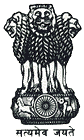 Statement by India at the Universal Periodic Review (UPR) Working Group 34th Session (04-15 November 2019): 3rd UPR of Slovenia - Interactive Dialogue, delivered by Shri Vimarsh Aryan, First Secretary [Geneva, 12 November 2019]Statement by IndiaMadam Vice PresidentIndia warmly welcomes the distinguished delegation of Slovenia and thanks it for a comprehensive National Report.2.	We commend the progress made by Slovenia since its second UPR. India appreciates the efforts and endeavours of Slovenia to ensure the promotion & protection of human rights of its diverse population. 3.	We also commend Slovenia for establishing the NHRI in accordance with the Paris Principles by means of broadening the powers of the institute of the Human Rights Ombudsman so as to enable the Ombudsman to implement all international principles. 4.	India recommends the following to Slovenia:Continue implementation of measures to reduce the level of poverty and social exclusion, with special consideration to the welfare of the most vulnerable groups.Continue the positive initiatives taken for the welfare of the older people. Consolidate the progress made towards reaching the Sustainable Development Goals (SDGs), and in the improvement of human development indicators;We wish Slovenia the very best.I thank you, Madam Vice President.